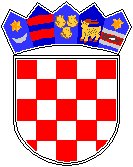 REPUBLIKA HRVATSKA GRAD ZAGREBOsnovna škola Petra ZrinskogZagreb, Krajiška 9Tel. 01/3908-520Fax. 01/3908-531e-mail: ospz@os-pzrinskog-zg.skole.hrURL:    http://www.os-pzrinskog-zg.skole.hr/Odabrana agencija za  terensku  nastavu   osmih razreda u Južnu Dalmaciju temeljem javnog poziva za organizaciju višednevne izvanučioničke nastave (ponuda broj 7./2022.)Sastanak za provedbu javnog poziva i izbora najpovoljnije ponude za izvanučioničku nastavu učenika osmih razreda održan je 21.12. 2022. u OŠ Petra Zrinskog, privremeno u OŠ Kralja Tomislava, Zagreb.Na javni poziv za organizaciju izvanučioničke nastave pristigle su 4 ponude sljedećih agencija: Katravel, Obord d.o.o., Spektar putovanja i Eklata travel agency.Povjerenstvo je pročitalo svaku ponudu te je nakon tajnog glasovanja odabralo ponude agencija Obord d.o.o ,Spektar putovanja i Eklata travel agency .Sve tri navedene agencije su predstavile svoj program na roditeljskom sastanku 30.1.2023. Roditelji su nakon kratke rasprave glasali na slijedeći način ; od 59 roditelja , 42 glasa dobila je agenciji Spektar putovanja, 9 glasova Eklata travel agency i 8 glasova Obord d.o.o.Agencija Spektar putovanja je dobila najveći broj glasova te je izabrana za provedbu terenske nastave.
Sa agencijom Spektar putovanja će se dalje kontaktirati radi dogovora o realizaciji.Zahvaljujemo svim agencijama na ponudama i trudu. Zagreb, 1.2. 2023. Predsjednica povjerenstvaGordana Tomić Šušnjara,  prof.